PAKRUOJO RAJONO ŽEIMELIO DARŽELIO-DAUGIAFUNKCIO CENTRO „ĄŽUOLIUKAS“ 2019-2021  M. STRATEGINIS VEIKLOS PLANASMK*  – mokinio krepšelis SB*      – savivaldybės biudžetasSP*      – spec.programa_________________________________PATVIRTINTAPakruojo rajono Žeimelio darželio-daugiafunkcio centro „Ąžuoliukas“ direktoriaus 2019 m. sausio  4   d.                     įsakymu Nr. V-1                               Asignavimų valdytojas Pakruojo rajono Žeimelio darželis-daugiafunkcis centras „Ąžuoliukas“ 190062166Asignavimų valdytojas I. ĮVADASPakruojo rajono Žeimelio darželis-daugiafunkcis centras „Ąžuoliukas“ (toliau vadinama – Darželis-daugiafunkcis centras) – savivaldybės biudžetinė įstaiga. Tikslas – tenkinti gyvenamosios vietovės įvairių interesų ir amžiaus grupių edukacinius (užtikrinant ikimokyklinį ir priešmokyklinį, neformalųjį švietimą),  kultūrinius poreikius ir laisvalaikio organizavimą. Darželio-daugiafunkcio centro veiklos sritys:švietimas, kodas 85;kūrybinė, meninė ir pramogų organizavimo veikla, kodas 90.Centro veiklos uždaviniai:Tenkinti vietos bendruomenės vaikų ir suaugusiųjų pažinimo, ugdymosi ir saviraiškos poreikius pagal neformaliojo švietimo programas sudarant sąlygas Centro ugdytiniams bei lankytojams  rinktis polinkius, gabumus ir siekius atitinkantį ugdymosi kelią, galimybes;Siekti aukštos ugdymo kokybės, sudaryti sąlygas dvasiniam, doroviniam, socialiniam ir kultūriniam Centro lankytojų tobulėjimui;Sudaryti sąlygas įvairaus amžiaus asmenims tenkinti savo poreikius įvairioje meninėje, kultūrinėje veikloje;Ugdyti miestelio žmonių bendruomeniškumą, socialinį aktyvumą, tarpusavio supratimą ir toleranciją, atsakomybę už konkrečių problemų sprendimą.Kurti Centrą kaip seniūnijos gyventojų kultūros bei vertybinių nuostatų formavimo židinį;Įgyvendinant Centro strateginį veiklos planą, bus kuriamas savitas įstaigos modelis, kuris užtikrins įgyvendinamų programų funkcionavimą, edukacinių ir kultūrinių paslaugų kokybę. Institucija taps atvira kaitai, nuolat besirūpinanti savo teikiamų paslaugų kokybe ir plėtra,  kūrybingos, socialiai aktyvios asmenybės vystymu (si). Siekiant įgyvendinti Centro strateginį veiklos planą 2019-2021 metams bus telkiama įstaigos bendruomenė ir reikalingi resursai.Pakruojo rajono Žeimelio darželio-daugiafunkcio centro „Ąžuoliukas“ 2019-2021 metų strateginis veiklos planas parengtas vadovaujantis:Lietuvos Respublikos švietimo įstatymo pakeitimo įstatymu, patvirtintu Lietuvos Respublikos   Seimo . kovo 17 d. nutarimu Nr. XI-1281;Lietuvos pažangos strategija 2030, patvirtinta Lietuvos Respublikos Seimo . gegužės 15 d. nutarimu  Nr. XI-2015.   Lietuvos Valstybine švietimo 2013–2022 metų strategija, patvirtinta Lietuvos Respublikos Seimo . gruodžio 23 d. nutarimu Nr. XII-745;   Geros  mokyklos  koncepcija, patvirtinta  Lietuvos  Respublikos švietimo ir mokslo ministro . gruodžio 21 d. įsakymu Nr. V-1308;Lietuvos higienos norma HN 75:2016 ,,Ikimokyklinio ir priešmokyklinio ugdymo programų vykdymo bendrieji sveikatos saugos reikalavimai“, patvirtinta Lietuvos Respublikos sveikatos apsaugos ministro . sausio 26 d. įsakymu NR. V-93.  Pakruojo rajono savivaldybės 2018–2020 metų strateginiu veiklos planu, patvirtintu Pakruojo rajono savivaldybės tarybos . gruodžio 27 d. sprendimu Nr. T-321;Žeimelio darželio-daugiafunkcio centro „Ąžuoliukas“ nuostatais, patvirtintais Pakruojo  rajono savivaldybės tarybos . liepos 30 d. sprendimu Nr. T-196;Centro veiklos įsivertinimo rezultatais.Rengiant strateginį veiklos planą atsižvelgta į:Centro vykdomą veiklą bei turimus žmogiškuosius, materialinius išteklius; Centro bendruomenės narių pasiūlymus, pageidavimus, poreikius;Centro veiklos įsivertinimo rezultatus.Centro strateginį veiklos planą rengė darbo grupė, sudaryta Darželio-daugiafunkcio centro direktoriaus 2018 m. sausio 4 d. įsakymu Nr. V-3. II. SITUACIJOS ANALIZĖIšorinės aplinkos analizė:Politiniai-teisiniai veiksniaiLietuvos politiniame gyvenime vyksta nuolatiniai pokyčiai. Lietuvos švietimo politika yra orientuota į Vakarų šalių vertybes ir formuojama pirmiausiai atsižvelgiant į Europos Sąjungos švietimo gaires ir prioritetus. Jais vadovaujantis kuriama valstybės ilgalaikės raidos strategija, kurioje numatomos Švietimo strategijos gairės.Siekiant liberalizuoti švietimo paslaugų teikimą, 2011 m. kovo 17 d. Lietuvos Respublikos Vyriausybės nutarimu priimtas Švietimo įstatymo pakeitimo įstatymas Nr. XI-1281, reglamentuojantis šiuolaikišką požiūrį į švietimo įstaigų veiklos kokybės stebėseną ir priežiūrą.Daugelis Lietuvos Respublikos Vyriausybės programoje numatytų įgyvendinti priemonių yra palankios ikimokyklinio ir priešmokyklinio ugdymo institucijoms, siekiui didinti ugdymo prieinamumą, kokybę bei veiksmingumą. Centras savo veiklą grindžia Lietuvos Respublikos Konstitucija, Lietuvos Respublikos Švietimo ir kitais įstatymais, Vaiko teisių konvencija, Lietuvos vyriausybės nutarimais, Švietimo ir mokslo ministro įsakymais, Pakruojo rajono savivaldybės ir administracijos direktoriaus patvirtintais dokumentais, kitais teisės aktais bei Centro nuostatais. Ekonominiai veiksniaiLietuvos švietimo įstaigų finansavimas priklauso nuo šalies ekonominės būklės. Centras finansuojamas pagal patvirtintą Mokinio krepšelio lėšų apskaičiavimo ir paskirstymo metodiką. Aplinkos poreikiai ir aptarnaujančio personalo darbo užmokestis finansuojamas iš savivaldybės biudžeto lėšų.Socialiniai veiksniaiDalies gyventojų sunki socialinė padėtis didina socialinius švietimo sistemos, taip pat ir Centro įsipareigojimus. Didėja nedarniose šeimose augančių vaikų. Nerimą kelia ir ugdytinių sveikatos rodikliai. Daugėja vaikų turinčių alerginių susirgimų, kalbos ir kitų komunikacijos sutrikimų. Sveikatos stiprinimas svarbus mūsų bendruomenei. Nepalanki Lietuvos demografinė padėtis turi įtakos švietimo įstaigoms. Išliko vaikų skaičiaus mažėjimo tendencija šalyje bei Žeimelyje. Švietimas plėtojamas atsižvelgiant į Lietuvos visuomenei atsiveriančias naujas galimybes.  Ikimokyklinio ugdymo plėtra pagerins švietimo prieinamumą visoms šeimoms:● visi vaikai, ypač socialiai remtinų šeimų, turi turėti sąlygas pasirengti mokyklai;● priešmokyklinis ugdymas turi tapti visuotiniu;● visi specialiųjų poreikių vaikai turi teisę būti ugdomi ir ugdytis jiems palankioje ugdymo aplinkoje;● įstaigos patalpų renovacija užtikrina atitinkančių higienos normos sąlygų kūrimą.Technologiniai veiksniaiInformacinės ir komunikacinės technologijos vis labiau veikia ugdymo ir ugdymosi metodus, daro įtaką visam ugdymo procesui. Informacinės technologijos užtikrina geresnį ugdymo (si) prieinamumą, ugdomosios medžiagos sklaidą, informacijos paieškos galimybes. Šalyje plačiai vykdomos kompiuterinio raštingumo programos, diegiamos informacinės technologijos, kuriamos komunikacinės sistemos, kuriami internetiniai puslapiai pedagoginei bendruomenei. Sukurtas internetinis portalas ikimokyklinio amžiaus vaikus turintiems tėvams, pedagogams www.ikimokyklinis.lt. Centre sukurta internetinė svetainė www.zeimelioddcazuoliukas.lt. Visos grupės, kultūros padalinys aprūpinti kompiuteriais, priešmokyklinio ugdymo grupėje įdiegta interaktyvi lenta. IKT sėkmingai naudojamos Centro valdyme, metodinės veiklos koordinavime, apibendrinta gerosios darbo patirties medžiaga teikta sklaidai. Centras teikia duomenis ir naudojasi švietimo ir mokslo ministerijos Mokinių ir Pedagogų registru.Edukaciniai veiksniai Švietimas plėtojamas atsižvelgiant į Lietuvos visuomenei atsiveriančias naujas galimybes: demokratijos ir rinkos ūkio plėtrą, informacijos gausą, sparčią kaitą. Numatoma, jog ikimokyklinio ugdymo plėtra pagerins švietimo prieinamumą visoms šeimoms, patvirtintas privalomas priešmokyklinis ugdymas. Dažniau  įstaigos veikloje dalyvaus ugdytinių tėvai. 2019–2021 metais pedagogai tobulinsis už valstybės biudžeto lėšas, rinksis tobulinimosi sritis ir formas, naudosis teise ir galimybe esminiams profesiniams atsinaujinimams, galimybę daryti vadybinę karjerą, įgijus reikiamą vadybinę kompetenciją.VIDINĖS APLINKOS ANALIZĖTeisinė bazėŽeimelio darželis-daugiafunkcis centras „Ąžuoliukas“ (toliau – Centras) vadovaujasi:Valstybės, vietos savivaldos institucijų ir įstaigų įsakymais, sprendimais, potvarkiais ir kitais teisės aktais veiklos klausimais; Centro steigimo, reorganizavimo dokumentais; Centro nuostatais;Centro darbuotojų pareigybių aprašais; Centro vidaus darbo tvarkos taisyklėmis; Centro direktoriaus įsakymais;Paramos gavėjo statusu ir kitais teisiniais dokumentais;Centras buhalterinę apskaitą organizuoja ir finansinę atskaitomybę tvarko vadovaudamasis Lietuvos Respublikos įstatymais, Lietuvos Respublikos Vyriausybės nutarimais, finansų bei švietimo ir mokslo ministrų įsakymais ir kitais teisės aktais.Centrą sudaro ikimokyklinio ugdymo padalinys (darželis) ir kultūros padalinys. Centro ikimokyklinio ugdymo padalinį (darželį) koordinuoja Pakruojo rajono savivaldybės administracijos Švietimo skyrius, Centro Kultūros padalinį koordinuoja Pakruojo rajono savivaldybės kultūros, paveldosaugos ir viešųjų ryšių skyrius. Valdymo struktūraŽeimelio darželio-daugiafunkcio centro „Ąžuoliukas“ taryba (toliau – Taryba) yra aukščiausia Centro savivaldos institucija. Taryba telkia Centro darbuotojus, vaikų tėvus (globėjus, rūpintojus), kitų Centro patalpose veikiančių ir į Centro struktūrą neįeinančių įstaigų ir organizacijų atstovus, vietos bendruomenę demokratiniam Centro valdymui, padeda spręsti Centrui aktualius klausimus, atstovauja teisėtiems Centro interesams, atlieka visuomeninę Centro valdymo priežiūrą.Mokytojų taryba – nuolat veikianti Centro savivaldos institucija pedagogų profesiniams ir bendriesiems ugdymo klausimams spręsti. Ją sudaro Centro direktorius, visi Centre dirbantys pedagogai, kiti tiesiogiai ugdymo procese dalyvaujantys asmenys.Ugdymo institucijos uždavinius taip pat padeda įgyvendinti metodinė grupė ir Vaiko gerovės komisija. Administracija: direktorius, direktoriaus pavaduotojas ugdymui, direktoriaus pavaduotojas ūkio reikalams, maitinimo specialistas-dietistas.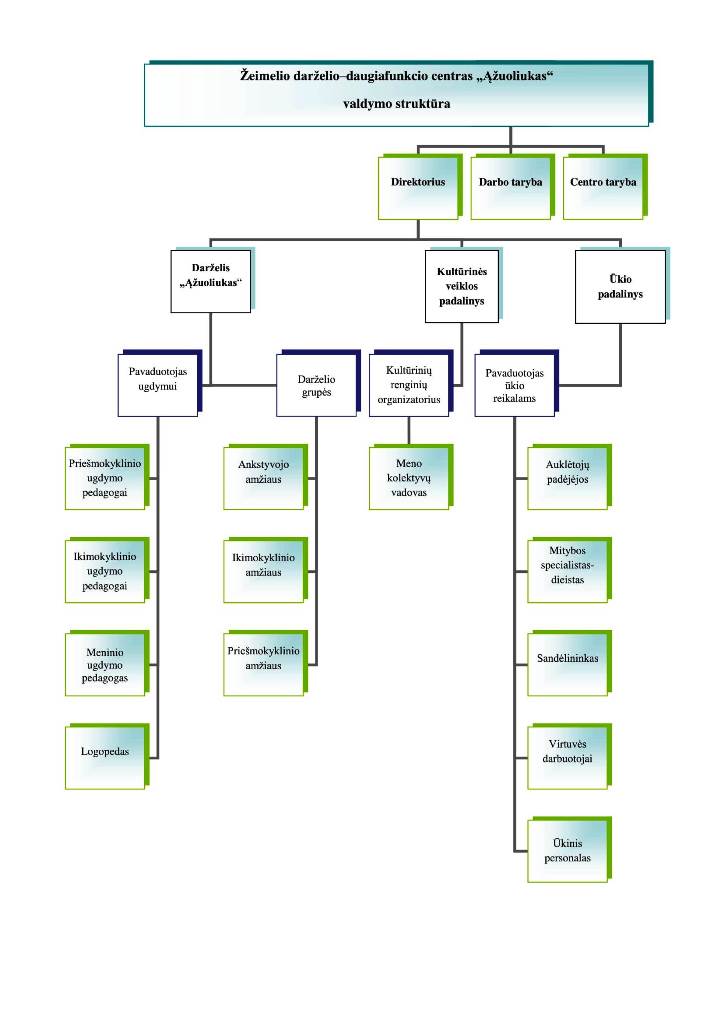 Žmogiškieji ištekliaiĮstaigoje patvirtinti 25,25 darbuotojų etatai. Iš jų 8,9 etatų pedagoginių darbuotojų, 2 etatai kultūros darbuotojų, 14,35 nepedagoginių darbuotojų.Įstaigoje dirbantys pedagogai ir kiti darbuotojai pastoviai kelia kvalifikaciją, kryptingai tobulina profesinį meistriškumą, siekia save naujai atrasti ir išreikšti.UgdytiniaiCentro grupes komplektuoja direktorius. Lankančių, atvykusių bei išvykusių vaikų duomenys suvedami į Mokinių registrą. 2018 m. rugsėjo 1 dienai įstaigą lankė 61 vaikas. TėvaiTėvai turi teisę dalyvauti Centro savivaldos institucijų veikloje, vaikų ugdymo procese, gauti informaciją apie vaiko ugdymo sąlygas ir rezultatus, prašyti direktoriaus sudaryti sąlygas papildomam ugdymui. Tėvai bendradarbiauja su Centro darbuotojais, sprendžiant vaiko ugdymo ir priežiūros klausimus, padeda sudaryti reikiamas sąlygas vaiko ugdymui ir priežiūrai. Nustatyta tvarka moka už vaiko išlaikymą Centre. Priimant vaikus į įstaigą su vaikų tėveliais sudaromos dvišalės Vaiko ugdymo sutartys. LankytojaiCentre turi teisę lankytis įvairių interesų, grupių žmonės. Centras organizuoja ir teikia savišvietos, kultūros (etninės kultūros ir profesionalaus meno sklaidos, mėgėjų meno kolektyvų, studijų, būrelių veiklos organizavimo, pramoginių, edukacinių ir kitų renginių organizavimo ir kt.) paslaugas. Veikia III amžiaus universitetas senjorams. Lanksčiai organizuojant veiklas, miestelio žmonės noriai prisijungia, vykdomos iniciatyvios savanoriškos veiklos. Yra suburti 2 meno kolektyvai – pučiamųjų orkestro bei liaudiškos muzikos kapelos. Planavimo sistemaPlanavimo struktūrą sudaro Centro strateginis veiklos planas, metinis veiklos planas. Planams sukurti sudaromos darbo grupės, o atskirais atvejais pasiūlymai ir idėjos teikiami įvairių susirinkimų ir pasitarimų metu. Su strateginiu planu, metine veiklos programa supažindinami Centro darbuotojai, ugdytinių tėvai visuotiniuose bendruomenės susirinkimuose.Ikimokyklinis ugdymas vykdomas vadovaujantis 2016 m. atnaujinta ikimokyklinio ugdymo programa „Mažieji žingsneliai“, pagal naujas ŠMM patvirtintas metodines rekomendacijas ir „Ikimokyklinio amžiaus vaikų pasiekimų aprašą“.  Priešmokyklinis ugdymas organizuojamas pagal ,,Priešmokyklinio ugdymo bendrąją   programą“, patvirtintą Švietimo ir mokslo ministro 2014 m. rugsėjo 2 d. įsakymu Nr. V-779. Finansiniai ištekliaiCentro finansinius išteklius sudaro: valstybės biudžeto specialiųjų tikslinių dotacijų savivaldybės biudžetui skirtos lėšos ir Pakruojo rajono savivaldybės biudžeto lėšos, naudojamos pagal patvirtintas sąmatas; fondų, organizacijų, kitų juridinių ir fizinių asmenų dovanotos ar kitaip teisėtais būdais perduotos lėšos, tikslinės paskirties lėšos pagal pavedimus; paramos lėšos, kitos teisėtu būdu įgytos lėšos.Ryšių sistema, informacinės ir komunikavimo sistemosCentras naudojas AB ,,Telia“ teikiamomis paslaugomis - yra 1 telefoninis abonentas, internetas. Skubi informacija perduodama el. paštais zeimelio.ddc@gmail.com; zeimelioudc@gmail.com. Šiuo metu įstaigoje kompiuterizuotos visos darbo vietos. Bankiniai pavedimai ir tarpiniai mokėjimai bei kitos operacijos atliekamos naudojant bankų internetinę sistemą. Žinios apie įstaigos veiklą visuomenei, tėvams skelbiamos Centro internetiniame puslapyje www.zeimelioddcazuoliukas.lt ir savivaldybės internetiniame puslapyje www.pakruojis.lt, vietinėje spaudoje. Vidaus darbo kontrolėĮstaigoje vykdoma ir pastoviai tobulinama pedagoginės ir kultūrinės veiklos stebėsena, savęs vertinimas ir įsivertinimas. Centro finansinė veikla kontroliuojama vadovaujantis Lietuvos Respublikos vidaus kontrolės ir vidaus audito įstatymu 2002 m. gruodžio 10 d. Nr.IX-1253. Centras valdo patikėjimo teise perduotą savivaldybės turtą, naudoja ir disponuoja juo įstatymų ir Pakruojo rajono savivaldybės tarybos nustatyta tvarka. Turtas gali būti naudojamas tik Centro nuostatuose numatytai veiklai vykdyti. Centro higienos ir maisto kokybės priežiūrą vykdo Pakruojo rajono valstybinė maisto ir veterinarijos tarnyba bei Šiaulių visuomenės sveikatos centro Pakruojo skyrius. III. SSGG (stiprybių, silpnybių, galimybių ir grėsmių) ANALIZĖStiprybėsĮgyvendindami ikimokyklinio ir priešmokyklinio ugdymo programas, pedagogai kūrybiškai modeliuoja ugdymo turinį, diegia naujoves;Ugdymas yra individualizuojamas atsižvelgiant į vaiko pasiekimus;  Vykdant LKT remiamus projektus į vaikų ugdymo procesą įtraukiami tėvai; Įstaigoje dirba kvalifikuoti pedagogai, įgiję Lietuvos Respublikos švietimo įstatyme ir Reikalavimų mokytojų kvalifikacijai apraše nustatytą išsilavinimą ir kvalifikaciją, sudaromos sąlygos kvalifikacijai kelti; Centro savivaldoje dalyvauja tėvai;Tiriami tėvų (globėjų, rūpintojų), vaikų, darbuotojų bei lankytojų poreikiai; Užtikrintos geros higieninės sąlygos vaikams ir Centro lankytojams; Aktyvesnis kultūrinis gyvenimas;Plėtojami ir stiprinami bendradarbiavimo ryšiai su Latvija.SilpnybėsNebaigta statyti darželio tvora neužtikrina vaikų saugumo;Mažėjantis gyventojų fizinis aktyvumas;Mažėjantis meno kolektyvų ir dalyvių juose skaičius;Mažas jaunimo dalyvių skaičius kultūrinėje veikloje;Blogėjanti išorinė pastato būklė.GalimybėsŠvietimo, sveikatos, sporto ir kultūros įstaigų materialinės bazės gerėjimas;Viešųjų erdvių pritaikymas laisvalaikio poreikiams;Modernios, racionalios ir efektyvios švietimo sistemos kūrimas;Gyventojų švietimas sveikatingumo klausimais ir prevencinių programų įgyvendinimui, skatinant sveikatingumo rodiklių gerėjimą;Galimybės dalyvauti konkursuose, projektinėje veikloje, siekiant pritraukti įvairių fondų lėšas; Bendradarbiavimas su miestelyje, rajone veikiančiomis įstaigomis, įmonėmis; Aktyvesnis pedagogų dalyvavimas rajono, šalies ir tarptautiniuose projektuose;GrėsmėsGimstamumo mažėjimas gali sumažinti vaikų skaičių įstaigoje;Rajone augantis nedarbas gali turėti įtakos vaikų skaičiui, lankytojų skaičiui renginiuose;Ekonominiai, demografiniai ir socialiniai sunkumai, didėjanti jaunų šeimų migracija;Nepakankamas finansavimas kultūrinių renginių organizavimui.IV. STRATEGINĖS IŠVADOSAtsižvelgiant į vidaus ir išorės veiksnius bei Centro stiprybes, silpnybes, galimybes ir grėsmes, 2019–2021 metais būtina:Sustiprinti Centrą kaip besimokančią organizaciją;Ieškoti įvairių būdų vaikų sveikatos stiprinimo prevencinei veiklai ir saugios aplinkos kūrimui;Toliau plėtoti Centro materialinę bazę;Stiprinti Centro įvaizdį;Kurti naujus meno kolektyvus, tenkinant vietos gyventojų laisvalaikio ir kultūros poreikius;Rengti alternatyvius renginius vaikams ir jaunimui pagal jų poreikius, atsižvelgiant į regioną, tradicijas;Toliau plėtoti sėkmingus bendradarbiavimo ryšius su kaimynine Latvijos Respublika. V. ŽEIMELIO DARŽELIO-DAUGIAFUNKCIO CENTRO „ĄŽUOLIUKAS“ VEIKLOS STRATEGIJADARŽELIO – DAUGIAFUNKCIO CENTRO MISIJAMISIJA – MOKYMASIS VISĄ GYVENIMĄVIZIJAVIZIJA - TAPTI LYDERIO POZICIJŲ SIEKIANČIA IR NUOLAT TOBULĖJANČIA ŠVIETIMO IR KULTŪROS PASLAUGAS TEIKIANČIA ORGANIZACIJA, KURI UŽTIKRINS JOS TEIKIAMŲ PASLAUGŲ KOKYBĘ, TENKINS VARTOTOJŲ POREIKIUS, KURIOJE BUS JAUKU, SAUGU VISIEMS BENDRUOMENĖS NARIAMS IR VISOS BENDRUOMENĖS KOMANDOS AKTYVIAI DALYVAUS ĮSTAIGOS KULTŪROS PLĖTOTĖJEFILOSOFIJA„VISKĄ, KĄ TENKA IŠMOKTI DARYTI, MES IŠMOKSTAME DARYDAMI“                                                                            /Aristotelis/VI. DARŽELIO-DAUGIAFUNKCIO CENTRO STRATEGINIAI TIKSLAI IR UŽDAVINIAI TIKSLAS – UŽTIKRINTI KOKYBIŠKĄ UGDYMĄ (SI), SAUGIĄ IR SVEIKĄ APLINKĄ.Uždaviniai:1.1. Kokybiškai įgyvendinti ikimokyklinio ir priešmokyklinio ugdymo programas.1.2. Tobulinti vadovų ir pedagogų kompetencijas.1.3. Ugdyti sveikos gyvensenos principus, sudarant vaikams sąlygas sveikai ir saugiai gyventi.2. TIKSLAS - TEIKTI ŠVIETIMO IR KULTŪRINES PASLAUGAS BENDRUOMENEI JAS PLĖTOJANTUždaviniai:2.1. Užtikrinti kokybiškų kultūros paslaugų teikimą.2.2. Plėsti kultūros darbuotojų kompetencijas.2.3. Viešinti įstaigos veiklą.1.TIKSLAS – UŽTIKRINTI KOKYBIŠKĄ UGDYMĄ (SI), SAUGIĄ IR SVEIKĄ APLINKĄ1.TIKSLAS – UŽTIKRINTI KOKYBIŠKĄ UGDYMĄ (SI), SAUGIĄ IR SVEIKĄ APLINKĄ1.TIKSLAS – UŽTIKRINTI KOKYBIŠKĄ UGDYMĄ (SI), SAUGIĄ IR SVEIKĄ APLINKĄ1.TIKSLAS – UŽTIKRINTI KOKYBIŠKĄ UGDYMĄ (SI), SAUGIĄ IR SVEIKĄ APLINKĄ1.TIKSLAS – UŽTIKRINTI KOKYBIŠKĄ UGDYMĄ (SI), SAUGIĄ IR SVEIKĄ APLINKĄ1.TIKSLAS – UŽTIKRINTI KOKYBIŠKĄ UGDYMĄ (SI), SAUGIĄ IR SVEIKĄ APLINKĄUždavinys – Kokybiškai įgyvendinti ikimokyklinio ir priešmokyklinio ugdymo programasUždavinys – Kokybiškai įgyvendinti ikimokyklinio ir priešmokyklinio ugdymo programasUždavinys – Kokybiškai įgyvendinti ikimokyklinio ir priešmokyklinio ugdymo programasUždavinys – Kokybiškai įgyvendinti ikimokyklinio ir priešmokyklinio ugdymo programasUždavinys – Kokybiškai įgyvendinti ikimokyklinio ir priešmokyklinio ugdymo programasUždavinys – Kokybiškai įgyvendinti ikimokyklinio ir priešmokyklinio ugdymo programasPriemonėRezultatasRezultatasPasiekimo laikasAtsakingiLėšų poreikis1.1.1. Kokybiškas ugdymo programų įgyvendinimas, užtikrinant ugdytinių poreikių tenkinimą ir kompetencijų plėtrąIkimokyklinio ir priešmokyklinio ugdymo programas kiekvienais mokslo metais pagal savo individualius gebėjimus įsisavins vidutiniškai 60 vaikų.100 % bus įgyvendinti metiniuose veiklos planuose išsikelti tikslai ir uždaviniai, parengtos metinės veiklos ataskaitos, refleksijos.Bus vykdomos nuolatinės ugdymo proceso veiksmingumo ir efektyvumo stebėsenos ir atliekama rezultatų analizė, didės pedagogų atsakomybė už ugdymo proceso kokybę. Programų įvykdymo rezultatai bus aptarti savivaldos institucijose kiekvienų mokslo metų pabaigoje.Ikimokyklinio ir priešmokyklinio ugdymo programas kiekvienais mokslo metais pagal savo individualius gebėjimus įsisavins vidutiniškai 60 vaikų.100 % bus įgyvendinti metiniuose veiklos planuose išsikelti tikslai ir uždaviniai, parengtos metinės veiklos ataskaitos, refleksijos.Bus vykdomos nuolatinės ugdymo proceso veiksmingumo ir efektyvumo stebėsenos ir atliekama rezultatų analizė, didės pedagogų atsakomybė už ugdymo proceso kokybę. Programų įvykdymo rezultatai bus aptarti savivaldos institucijose kiekvienų mokslo metų pabaigoje.2019-2021Direktoriaus pavaduotojas ugdymui, ikimokyklinio ir priešmokyklinio ugdymo pedagogėsŽmogiškieji ištekliai1.1.2. Ugdymo turinio planavimo ir vaikų pasiekimų vertinimo kokybės gerinimasPedagogai tikslingai planuos ugdymo turinį, vadovaudamiesi Ikimokyklinio amžiaus vaikų pasiekimų aprašu ir Priešmokyklinio amžiaus vaikų pasiekimų aprašu. Bus nuolat stebima vaikų pažanga ir dukart per metus atliekami vaikų pasiekimų vertinimai, vyks nuolatinė refleksija, vaikų ugdymo (si) ir pasiekimų vertinimo klausimais, rezultatai aptariami individualiai su tėvais pedagogo pasirinktu būdu.50 % tėvų aktyviai dalyvaus ugdymo procese, domėsis vaikų vertinimu, pasiekimais, taip įtakodami ugdymo kokybės gerinimą.Pedagogai tikslingai planuos ugdymo turinį, vadovaudamiesi Ikimokyklinio amžiaus vaikų pasiekimų aprašu ir Priešmokyklinio amžiaus vaikų pasiekimų aprašu. Bus nuolat stebima vaikų pažanga ir dukart per metus atliekami vaikų pasiekimų vertinimai, vyks nuolatinė refleksija, vaikų ugdymo (si) ir pasiekimų vertinimo klausimais, rezultatai aptariami individualiai su tėvais pedagogo pasirinktu būdu.50 % tėvų aktyviai dalyvaus ugdymo procese, domėsis vaikų vertinimu, pasiekimais, taip įtakodami ugdymo kokybės gerinimą.2019-2021Direktoriaus pavaduotojas ugdymui, pedagogų darbo grupėŽmogiškieji ištekliaiVaikų specialiųjų Ugdymo (si) poreikių tenkinimasBus sudaryti lankstūs logopedo darbo grafikai, logopedo pagalbą gaus ne mažiau kaip 70 %  vaikų.Logopedas savo darbe naudos šviesos lentą – ugdymo priemonę, skirtą vaikų dėmesiui sutelkti, smalsumui sužadinti. Grupių pedagogėms bus organizuojami seminarai apie įtraukųjį ugdymą ikimokyklinėje įstaigoje.Bus sudaryti lankstūs logopedo darbo grafikai, logopedo pagalbą gaus ne mažiau kaip 70 %  vaikų.Logopedas savo darbe naudos šviesos lentą – ugdymo priemonę, skirtą vaikų dėmesiui sutelkti, smalsumui sužadinti. Grupių pedagogėms bus organizuojami seminarai apie įtraukųjį ugdymą ikimokyklinėje įstaigoje.2019-2021Direktoriaus pavaduotojas ugdymui, VKGŽmogiškieji ištekliai, MK1.1.4. Informacinių technologijų panaudojimo galimybių plėtojimas50% užsiėmimų naudojama interaktyvi lenta priešmokyklinio ugdymo grupėje.Dviejuose grupėse bus atnaujinta kompiuterinė įranga (kompiuteriai, spausdintuvai).50% užsiėmimų naudojama interaktyvi lenta priešmokyklinio ugdymo grupėje.Dviejuose grupėse bus atnaujinta kompiuterinė įranga (kompiuteriai, spausdintuvai).2019-2021Direktorius, Direktoriaus pavaduotojas ugdymui, priešmokyklinio ugdymo pedagogėsŽmogiškieji ištekliai, MK1.1.5. Naujų lauko ir vidaus edukacinių erdvių kūrimas ir senų atnaujinimasBus atnaujinti lauko įrengimai ir įsigyti ne mažiau 2 nauji.Atnaujinti grupių žaidimų kampeliai. Bus atnaujinti lauko įrengimai ir įsigyti ne mažiau 2 nauji.Atnaujinti grupių žaidimų kampeliai. 2019-2021Direktorius, direktoriauspavaduotojas ūkio reikalamsMK lėšos,  spec.lėšos, skirtos ugdymui, žmogiškieji ištekliai1.1.6. Tėvų įtraukimas į vaikų ugdymo procesąBus sudarytos sąlygos tėvams stebėti ugdomąją veiklą.90%  tėvų aktyviai dalyvaus renginiuose, šventėse30 %  tėvų  teiks pasiūlymus dėl ugdymo (si) turinio ir proceso organizavimo, dalyvaus vaiko ugdyme, pasiekimų ir pažangos vertinime, renginiuose ir kt.Bus sudarytos sąlygos tėvams stebėti ugdomąją veiklą.90%  tėvų aktyviai dalyvaus renginiuose, šventėse30 %  tėvų  teiks pasiūlymus dėl ugdymo (si) turinio ir proceso organizavimo, dalyvaus vaiko ugdyme, pasiekimų ir pažangos vertinime, renginiuose ir kt.2019-2021Direktoriaus pavaduotojas ugdymuiŽmogiškieji ištekliai, projektinės lėšosUždavinys – tobulinti vadovų ir pedagogų kompetencijasUždavinys – tobulinti vadovų ir pedagogų kompetencijasUždavinys – tobulinti vadovų ir pedagogų kompetencijasUždavinys – tobulinti vadovų ir pedagogų kompetencijasUždavinys – tobulinti vadovų ir pedagogų kompetencijasUždavinys – tobulinti vadovų ir pedagogų kompetencijas1.2.1.Pedagogų kvalifikacijos tobulinimas1.2.1.Pedagogų kvalifikacijos tobulinimasBus parengtas pedagogų kvalifikacijos tobulinimo aprašas.Pedagogai ne mažiau kaip 5 dienas per metus dalyvaus kvalifikacijos tobulinimo renginiuose, kuriuose tobulins asmenines informacinių technologijų naudojimo kompetencijas, gilins žinias apie vaikų emocinį intelektą ir kt.2019-2021Direktorius, Direktoriaus pavaduotojas ugdymuiMK1.2.2. Vadovų kompetencijų tobulinimas1.2.2. Vadovų kompetencijų tobulinimasVadovai ne mažiau kaip 5 dienas per metus dalyvaus kvalifikacijos tobulinimo renginiuose, tobulins strateginio mąstymo ir pokyčių valdymo ir mokėjimo mokytis kompetencijas.2019-2021Direktorius, Direktoriaus pavaduotojas ugdymuiMK1.2.3. Mokytojų veiklos vertinimo ir įsivertinimo kokybės užtikrinimas1.2.3. Mokytojų veiklos vertinimo ir įsivertinimo kokybės užtikrinimasMokyklos vadovai pagal pedagoginės priežiūros planą vertins pedagogų veiklą.Metinio vertinimo pokalbis skatins pedagogus reflektuoti savo veiklą, numatyti stipriąsias bei tobulintinas sritis. 2019-2021Direktorius, Direktoriaus pavaduotojas ugdymuiŽmogiškieji ištekliai1.2.4. Dalijimasis mokymų, kursų, seminarų, konferencijų medžiaga,  metodinės ir ugdomosios veiklos pavyzdžiais kompiuterinėse laikmenose1.2.4. Dalijimasis mokymų, kursų, seminarų, konferencijų medžiaga,  metodinės ir ugdomosios veiklos pavyzdžiais kompiuterinėse laikmenosePavaduotojos ugdymui kabinete esančiame kompiuteryje bus sukurti aplankai su gerosios patirties pavyzdžiais, pranešimais ir kt., kurie padės mokymuisi vieniems iš kitų „Kolega- kolegai“.2019-2021Pavaduotoja ugdymui,Metodinė taryba, pedagogai Žmogiškieji ištekliaiUždavinys – ugdyti sveikos gyvensenos principus, sudarant vaikams sąlygas sveikai ir saugiai gyventi Uždavinys – ugdyti sveikos gyvensenos principus, sudarant vaikams sąlygas sveikai ir saugiai gyventi Uždavinys – ugdyti sveikos gyvensenos principus, sudarant vaikams sąlygas sveikai ir saugiai gyventi Uždavinys – ugdyti sveikos gyvensenos principus, sudarant vaikams sąlygas sveikai ir saugiai gyventi Uždavinys – ugdyti sveikos gyvensenos principus, sudarant vaikams sąlygas sveikai ir saugiai gyventi Uždavinys – ugdyti sveikos gyvensenos principus, sudarant vaikams sąlygas sveikai ir saugiai gyventi 1.3.1. Sveikatingumo programų, sporto projektų vykdymas1.3.1. Sveikatingumo programų, sporto projektų vykdymasSveikos gyvensenos programos integravimas į ugdymo procesą. Vykdomi ,,Futboliuko“, „Sveikatiados“ ir kt. projektai.Grupių pedagogės kartu su tėvais organizuos 1-3 renginius, skirtus aktyviai fizinei, sportinei veiklai.2019-2021Sveikatos priežiūros specialistas, ikimokyklinio ir priešmokyklinio ugdymo pedagogėsSavivaldybės biudžeto lėšos. Tėvų lėšos, projektų lėšos. Žmogiškieji ištekliai1.3.2. Socialinių įgūdžių ugdymo programos „Kimočiai“ įgyvendinimas1.3.2. Socialinių įgūdžių ugdymo programos „Kimočiai“ įgyvendinimasKasmet įgyvendinama programapadės  vaikams išsiugdyti socialinius bei emocinius sunkumų įveikimo gebėjimus.2019-2021Ikimokyklinio ir priešmokyklinio ugdymo pedagogėsŽmogiškieji ištekliai 1.3.3. Pagalba šeimoms formuojant saugios irsveikos gyvensenos įgūdžius1.3.3. Pagalba šeimoms formuojant saugios irsveikos gyvensenos įgūdžiusKasmet tėvams bus organizuoti 2-3 konsultaciniai užsiėmimai-mokymai sveikos mitybos, sveikatos stiprinimo klausimais.Parengti lankstinukai sveikos gyvensenos įgūdžių formavimo temomis.Pateikta informacija įstaigos  internetinėje svetainėje, uždarose grupių facebook grupėse. 2019-2021Visuomenės sveikatos biuro specialistėikimokyklinio ir priešmokyklinio ugdymo pedagogėsŽmogiškieji ištekliai 1.3.4. Saugių sąlygų sudarymas vidaus patalpose1.3.4. Saugių sąlygų sudarymas vidaus patalposeBus vykdoma pastovi baldų priežiūra, perdažytos lubos grupių miegamuosiuose.Sporto salėje bus įrengta ventiliacinė sistema.2019-2021Direktoriaus  pavaduotojas ūkio reikalams;DirektoriusBiudžeto lėšos, tėvų parama,    2 proc. lėšos1.3.5. Saugios lauko aplinkos sutvarkymas1.3.5. Saugios lauko aplinkos sutvarkymasBus pastatyta įstaigos tvora, atitinkanti higienos normas.2019-2021Direktoriaus  pavaduotojas ūkio reikalams;DirektoriusSavivaldybės biudžeto lėšosTIKSLAS - TEIKTI ŠVIETIMO IR KULTŪRINES PASLAUGAS BENDRUOMENEI JAS PLĖTOJANTTIKSLAS - TEIKTI ŠVIETIMO IR KULTŪRINES PASLAUGAS BENDRUOMENEI JAS PLĖTOJANTTIKSLAS - TEIKTI ŠVIETIMO IR KULTŪRINES PASLAUGAS BENDRUOMENEI JAS PLĖTOJANTTIKSLAS - TEIKTI ŠVIETIMO IR KULTŪRINES PASLAUGAS BENDRUOMENEI JAS PLĖTOJANTTIKSLAS - TEIKTI ŠVIETIMO IR KULTŪRINES PASLAUGAS BENDRUOMENEI JAS PLĖTOJANT2.1. Uždavinys – užtikrinti kokybiškų kultūros paslaugų teikimą2.1. Uždavinys – užtikrinti kokybiškų kultūros paslaugų teikimą2.1. Uždavinys – užtikrinti kokybiškų kultūros paslaugų teikimą2.1. Uždavinys – užtikrinti kokybiškų kultūros paslaugų teikimą2.1. Uždavinys – užtikrinti kokybiškų kultūros paslaugų teikimąPriemonėRezultatasPasiekimo laikasAtsakingiLėšų poreikis2.1.1. Kultūrinės veiklos organizavimasBus organizuojami kultūriniai
renginiai, šventės, parodos. Bus sudarytos sąlygos savanoriškoms mėgėjiško meno sklaidos iniciatyvoms (savanorystės plėtojimas).Bus parengta kultūros  edukacinė programa bei įgyvendintos ne mažiau kaip 3 programos per metus.Bus kasmet atliekama  bendruomenės kultūros poreikių analizė.Mėgėjų meno kolektyvai  dalyvaus  Centro, Žeimelio miestelio, Pakruojo  rajono, respublikos bei užsienio renginiuose.2019-2021Direktorė, pavaduotoja ugdymui, kultūros padalinio darbuotojaiProjektų lėšos,savivaldybės biudžeto lėšos, žmogiškieji ištekliai 2.1.2. Vaikų ir jaunimo užimtumo stiprinimas Bus įgyvendintos NVŠ programos.Bus įkurta atvira erdvė jaunimui. Bus kreipiamasi į Pakruojo savivaldybės Tarybą dėl 0,5 etato neformaliojo ugdymo pedagogo steigimo.2019-2021Direktorė, pavaduotoja ugdymui, kultūros padalinio darbuotojaiProjektų lėšos,savivaldybės biudžeto lėšos, žmogiškieji ištekliai 2.1.3. Žeimelio TAU veiklų organizavimas1-2 kartus per mėnesį organizuojamos edukacinės veiklos, seminarai, paskaitos ar ekskursijos.2019-2021Direktorius, kultūros padalinio darbuotojai Žmogiškieji ištekliai2.1.4. Projektų kultūros tarybai rengimasBus pateiktos paraiškos kultūros projektams bei įgyvendinti ne mažiau 2 projektai kiekvienais metais.2019-2021Kultūros padalinio darbuotojaiKultūros tarybos lėšos2.1.5. Naujų ryšių užmezgimas  su kitų rajonų socialiniais partneriaisKasmet bus užmegzti ryšiai su 1-2 naujais socialiniais partneriais.2019-2021Direktorius, pavaduotojas ugdymui, renginių organizatoriaiŽmogiškieji ištekliai, projektinės lėšos2.2. Uždavinys – plėsti kultūros darbuotojų kompetencijas2.2. Uždavinys – plėsti kultūros darbuotojų kompetencijas2.2. Uždavinys – plėsti kultūros darbuotojų kompetencijas2.2. Uždavinys – plėsti kultūros darbuotojų kompetencijas2.2. Uždavinys – plėsti kultūros darbuotojų kompetencijas2.2.1. Veiksmingas kultūros darbuotojų kvalifikacijos kėlimas Kultūros darbuotojai tobulins kvalifikaciją ne mažiau kaip 2 kartus metuose.2019-2021DirektoriusSavivaldybės biudžeto, projektų lėšos2.2.2. Kultūros darbuotojų veiklos vertinimo ir įsivertinimo kokybės užtikrinimasMetinio vertinimo pokalbis skatins darbuotojus reflektuoti savo veiklą, numatyti stipriąsias bei tobulintinas sritis, siekti geresnių darbo rezultatų.2019-2020DirektoriusŽmogiškieji ištekliai2.3. Uždavinys – viešinti įstaigos veiklą2.3. Uždavinys – viešinti įstaigos veiklą2.3. Uždavinys – viešinti įstaigos veiklą2.3. Uždavinys – viešinti įstaigos veiklą2.3. Uždavinys – viešinti įstaigos veiklą2.3.1. Kultūrinės veiklos sklaidaInternetinėje svetainėje nuolat bus papildoma ir atnaujinama informacija apie įstaigoje vykdomas veiklas. Apie organizuojamus renginius bus skelbiama spaudoje, socialiniuose tinkluose.2019-2021Direktorius,kultūros padalinio darbuotojaiŽmogiškieji ištekliaiVII. STRATEGINIO VEIKLOS PLANO STEBĖSENA       Įstaigos strateginio veiklos plano stebėsena atliekama viso proceso metu. Strateginio planavimo grupė pristato strateginį veiklos planą Darželio-daugiafunkcio centro bendruomenei. Tokiu būdu bendruomenė turi galimybę stebėti ir vertinti, kaip įgyvendinami strateginiai tikslai ir teikti siūlymus bei pageidavimus. Įstaigos direktorius ir direktoriaus pavaduotojas ugdymui stebi ir įvertina, ar Darželis-daugiafunkcis centras įgyvendina strateginius tikslus ir programas, ar darbuotojai įvykdė pavestus uždavinius, ar vykdomų programų priemonės yra efektyvios. Strateginių tikslų pasiekimų lygio analizė7.1. PLANO KOREGAVIMAS IR PRATĘSIMAS      Įvertinus rezultatus, strateginis veiklos planas yra tikslinamas. Pasikeitus aplinkybėms atliekamas Strateginio veiklos plano koregavimas. Strateginio veiklos plano uždaviniai ir priemonės gali būti papildomi ir keičiami kasmet, tai įforminant įstaigos direktoriaus įsakymu.PRITARTAPakruojo rajono Žeimelio darželio-daugiafunkcio centro „Ąžuoliukas“ tarybos 2018 m. gruodžio 21 d. posėdžio protokolo nutarimu Nr.1PRITARTAPakruojo rajono savivaldybės administracijos direktoriaus 2019 m. sausio      d. įsakymu Nr. AV-